МКДОУ «Детский сад № 1 п. Алексеевск»            Воспитатель: Тунгускова Дарья Ильинична.Конспект ООД с использованием нетрадиционной техники рисования во второй младшей группе "Выпал беленький снежок".Образовательная область: Художественно-эстетическое развитие.Цель:  продолжать знакомить детей с нетрадиционными методами рисования; уточнять и закреплять знания цветов; формировать интерес и положительное отношение к рисованию.Задачи:  Воспитательные: воспитывать интерес к стихам; воспитывать чувство доброжелательности, умение работать сообща. Развивающие: развивать эстетические чувства; развивать творческое мышление, воображение. Обучающие: учить рисовать пальчиками, закреплять знания детей в различении цветов.Интеграция образовательных областей: Познавательное развитие: обогащать  знания детей о зимних явлениях природы. Социально-коммуникативное развитие: побуждать эмоциональную отзывчивость детей. Речевое развитие: развивать способность слушать и отвечать на вопросы. Физическое развитие: развивать двигательную активность детей.Материал: игрушка-Зайка, комочки из ваты, бумага голубого цвета, с нарисованными деревьями, салфетки, белая краска.Словарная работа: снег, снежинки, снегопад, сугробы.Предварительная работа: Чтение стихов про зиму, беседы по теме; рассматривание иллюстраций – зима, рисунки деревьев с помощью пальцев руки.Ход ООД:  Вводная часть.Звучит музыка «Метель».Воспитатель: Дети, вы слышите! Метель метет …Сколько снега намело!Как красиво! Как бело!Даже сосенки и елиОт восторга побелели. (Н. Полярус)Дети, какое сейчас время года?Дети. Зима.Воспитатель. Какая чудесная зима к нам пришла! С чем же она к нам пришла? Конечно, с морозами, снегом. Снег лежит белый- белый, он покрыл всю землю пушистым одеялом. Деревья и кусты нарядились в зимние шапки. Дети,  я принесла картину о зиме. Давайте ее рассмотрим.Рассматриваем с детьми картинку с изображениями природы зимой, закрепляя представления о зимних природных явлениях, обращая внимание на то, где лежит снег, вспоминаем, как красиво кружатся снежинки в воздухе.                         Снежок порхает, кружится,                         На улице бело.                         И превратились лужицы                         В холодное стекло.                                           З.АлександроваВоспитатель: Ребята, подойдите сейчас к окну и посмотрите на снег.Воспитатель приглашает детей подойти к окну и посмотреть на идущий снег за окном. Обратить внимание как он покрывает землю. То идёт спокойно, то с силой, гонимый ветром.Воспитатель: Тук-тук! Что за стук? Кто-то к нам в гости пришел. Давайте посмотрим кто это? Кто это ребятки? (Это — Зайка). Ребята давайте поздороваемся с зайкой . Зайка мягкий ,пушистый. Он нам и подарочек принес. Давайте, посмотрим, что у него  в мешочке. Ребятки, это снежные комочки. Посмотрите, какие они белые, лёгкие (воспитатель дует на комочки – они летят). А вы хотите подуть на эти комочки? Давайте подуем на эти комочки? ( дуют на комочки).Дыхательная гимнастика «Снежок».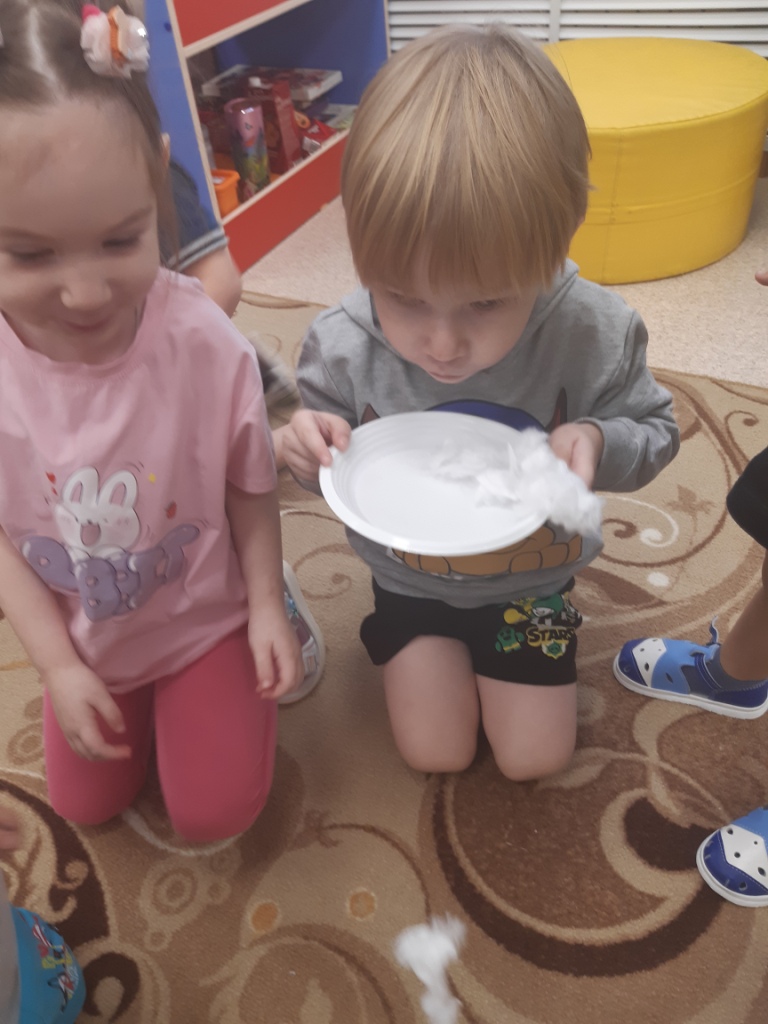 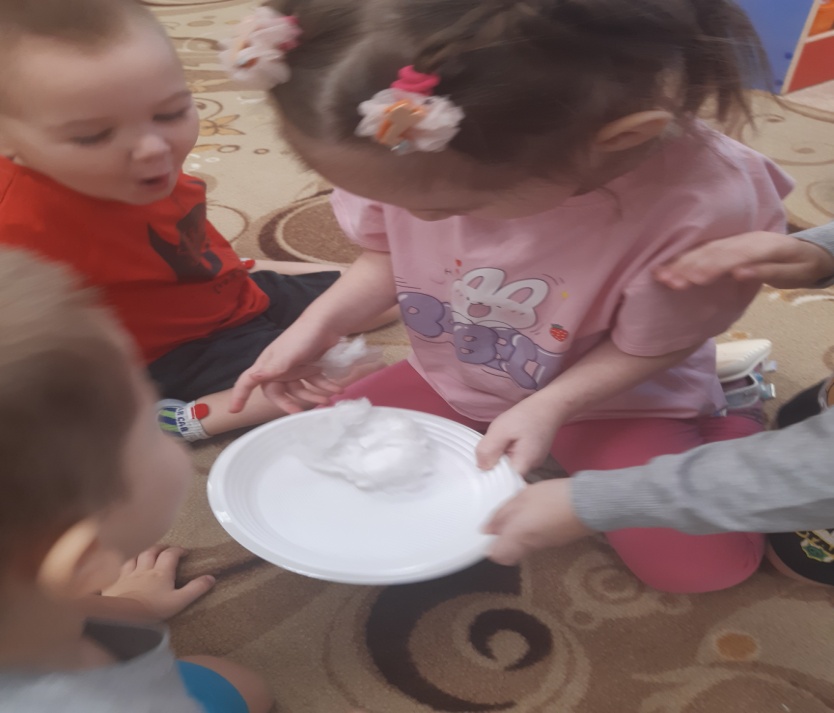 Воспитатель: А, теперь ребятки,  послушайте внимательно и отгадайте загадку:В небе кружится, порхает,На моих ладошках таетЛёгкий беленький пушокЭто падает……...Воспитатель: Что это, ребятки?  (ответы детей)   (Снежок)Воспитатель: Конечно, снежок, снег! Он падает на землю со снежного облака, а на земле от этого появляются пушистые сугробы. Посмотрите в окошко: сегодня пасмурный зимний день. Солнышко замерзло, спряталось, небо темно-синее, почти серое, идет белый, пушистый снег! Воспитатель: А хотите мы с вами нарисуем снег? Снег можно нарисовать  пальцем. Возьмем  пальчик, окунем самый кончик в краску и нанесем на лист бумаги. Снег падает из тучки, кружится в воздухе и падает на землю (объяснение и показ).Воспитатель: Покажите, как вы будете рисовать снежок  пальчиком (показ без краски).Пальчиковая гимнастика «Снежок».Раз, два, три, четыре,    Загибаем пальчики по одномуМы с тобой снежок лепили,  «Лепим» двумя рукамиКруглый, крепкий,      Чертим руками круг Очень гладкий,    Одной рукой гладим другую И совсем, совсем не сладкий.Грозим пальчиком. Воспитатель: Давайте приступим к работе.Раздаю детям белую краску. В ходе работы помогаю окунуть пальчик в краску (только кончик), ориентирую на листе бумаги. Слежу за тем, чтобы дети не брали краску в рот. По окончании работы, вытираю пальчики влажной салфеткой.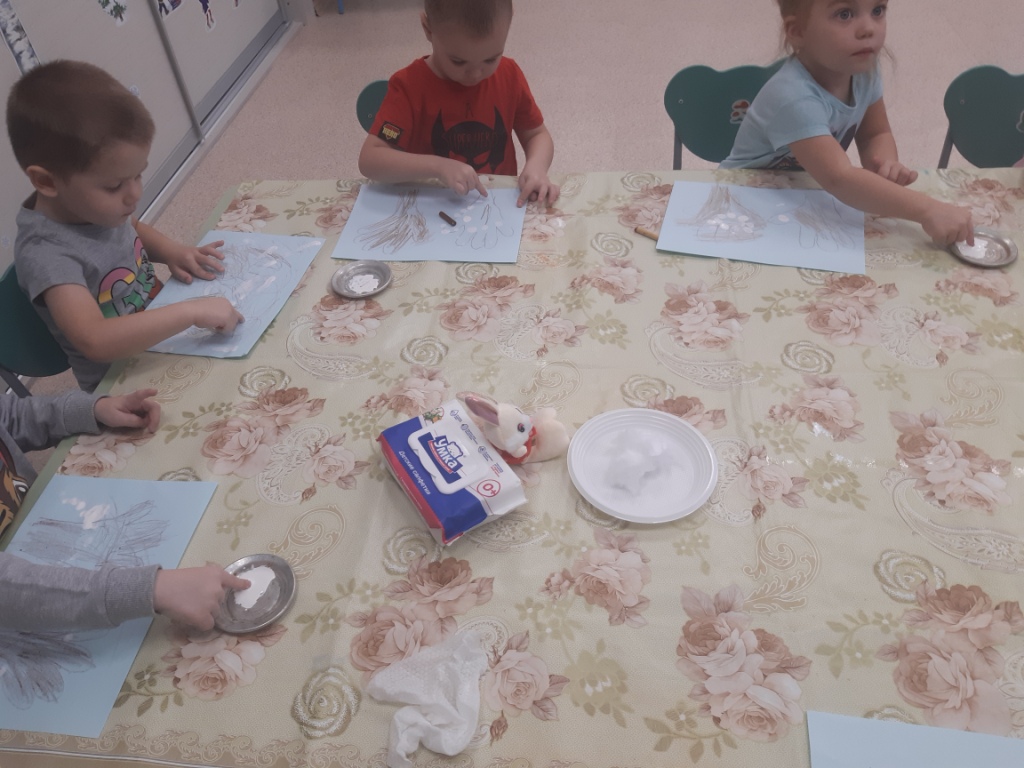 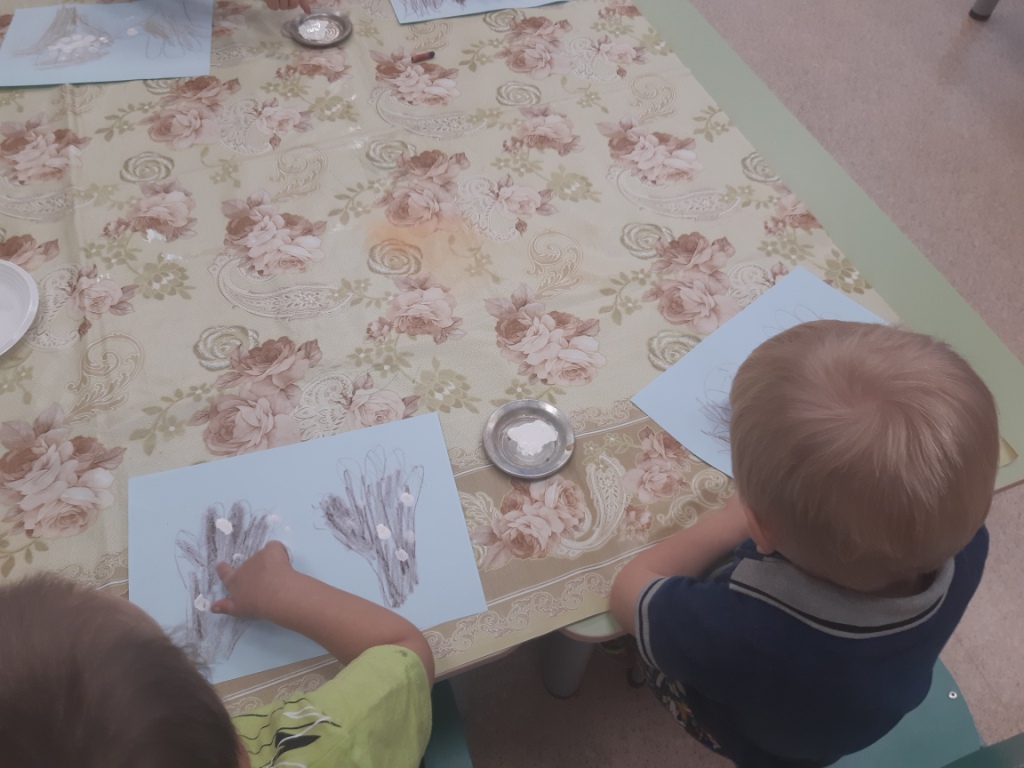 Воспитатель: Какие вы умнички!  У вас получился замечательный снегопад!  Посмотрите, какой снегопад мы нарисовали. Давайте и мы покружимся, как снежинки.Подвижная игра: «Снежиночки - пушиночки».Снежиночки – пушиночки        (дети кружатся)Устали на лету,Кружится перестали,Присели отдохнуть        (Дети присели)- Молодцы!3. Заключительная часть. Рефлексия.- Кто мне скажет, чем мы сегодня занимались? Что рисовали? Чем рисовали? Понравилось вам играть сегодня с зайчиком?Воспитатель: Давайте покажем и подарим  наши рисунки нашему гостю Зайке.Дети дарят свои рисунки зайке и прощаются с ним.Воспитатель: Молодцы! Мы сегодня с Вами поговорили о зиме, хорошо поиграли, подарили нашему гостю рисунки, а сейчас, давайте, попрощаемся с ним!